Message secretLe code : A= a	B= bé	C= sé	D= dé	E= é	F= èf	G= gé	H= ache	I= I	J= ji	K= caL= èl	M=èm	N=èn	O= o	P= pé	Q= cu	R= èr	S= és	T= té	U= u	V= vé	W= double vX= ics	Y= i grec	Z= zèdExemple : « R  V  A  H      T  D   T  I  R »                     Èr vé a ache té dé té i èr                    Hervé a ach’té des théièresEt maintenant… à vous de décoder ce message ! 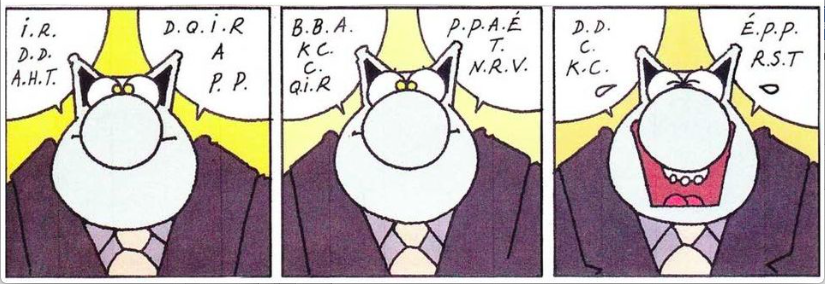 *se casser : (mot familier) partir